Samstag, 06. Oktober 2018, 11:30 Uhr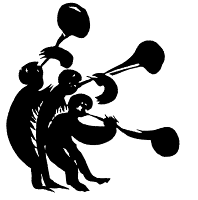 St. Nikolaus-MünsterOrgelmusik zur Marktzeit mit Ioanna Solomonidou, Freiberg am NeckarDie Orgelmusik zur Marktzeit im Überlinger St. Nikolaus-Münster findet im Mai, Juni, Juli, September und Oktober am ersten Samstag des Monats statt. Um 11.30 Uhr erklingt etwa 30 Minuten Orgelmusik als musikalische Ergänzung zum bunten Markttreiben.Am 6. Oktober spielt Ioanna Solomonidou Werke von Johann Sebastian Bach, Louis Vierne, Maurice Duruflé und Mikael Tariwerdijew.Ioanna Solomonidou  erhielt ihre Ausbildung bereits während der Schulzeit von 1994 bis 2005 am Staatlichen Konservatorium in Thessaloniki im Hauptfach Klavier, danach von 2005 bis 2011 am Kasachischen Nationalkonservatorium in Almaty in den Fächern Klavier, Korrepetition, Kammermusik und Orgel. Seit 2011 studierte sie an der Staatlichen Hochschule für Musik und Darstellende Kunst Stuttgart bei Professor Ludger Lohmann Orgel und erhielt 2016 ihr Konzertdiplom. Als Organistin nahm Ionna Solomonidou an vielen Meisterkursen teil und erhielt bei nationalen und internationalen Orgelwettbewerben viele Preise. Ioanna Solomonidou spielt in verschiedenen Ensemble. Von 2015 bis 2017 war sie als Organistin in der Amanduskirche in Freiberg am Neckar tätig. Seit Juni 2017 ist sie Kirchenmusikerin in Schmiden-Fellbach und seit Juni 2018 Organistin in der Klosterkirche in Denkendorf. Der Eintritt ist frei.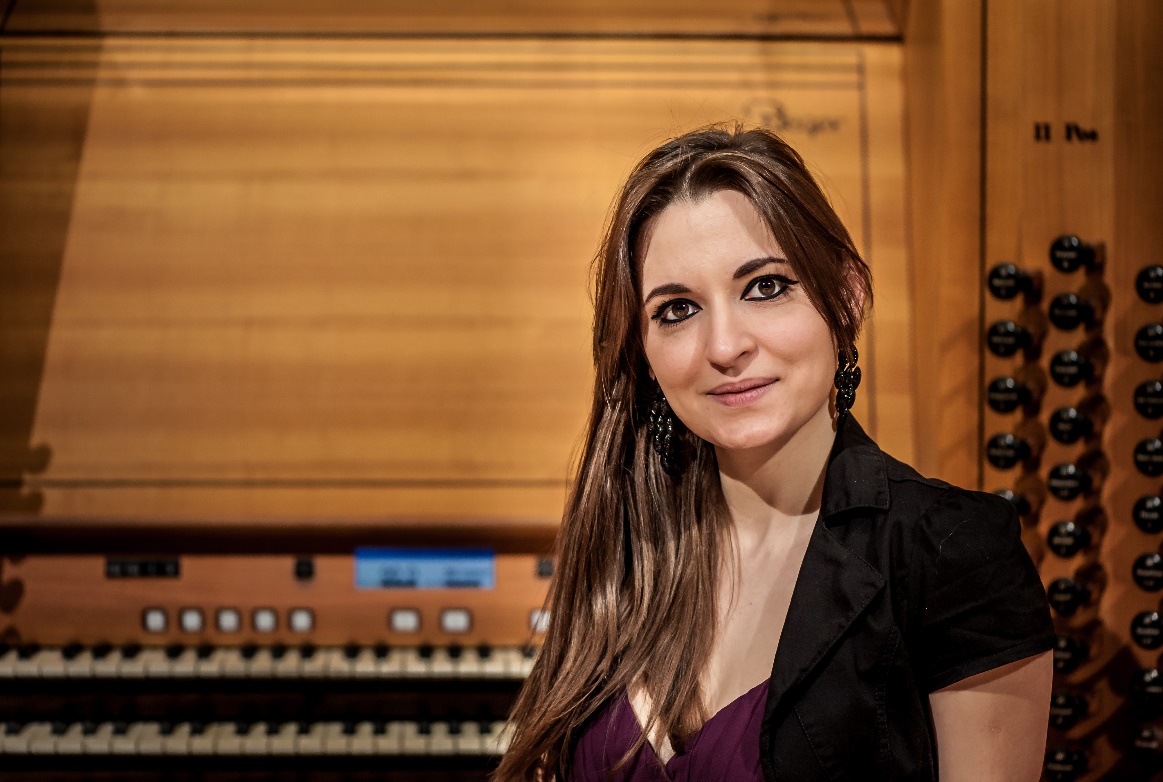 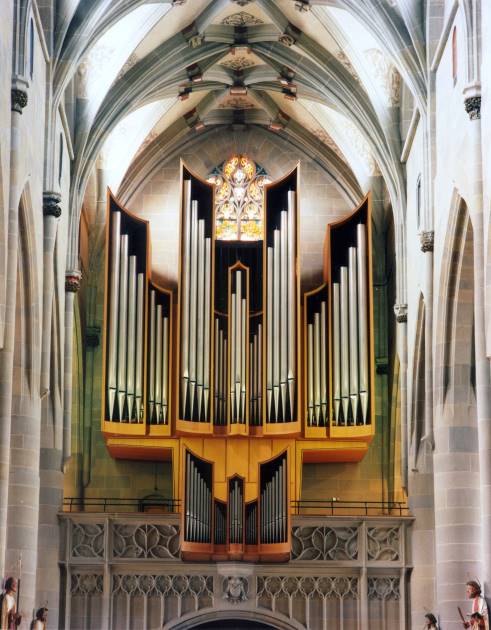 